ПОЛОЖЕНИЕоб использовании устройств мобильной связи в МБОУ СОШ № 61. Общие положения1.1. Настоящие Положение об использовании устройств мобильной связи (далее – Положение) устанавливается для обучающихся и работников МБОУ СОШ № 6 (далее – Школа)  с целью упорядочения и улучшения организации режима работы школы, защиты гражданских прав всех субъектов образовательного процесса: обучающихся, родителей (законных представителей), работников школы. Положение разработано в соответствии с Конституцией Российской Федерации, Федеральным законом от 29.12.2012 № 273-ФЗ "Об образовании в Российской Федерации", Федеральным законом от 29.12.2010 № 436-ФЗ "О защите детей от информации, причиняющей вред их здоровью и развитию", Федеральным законом от 24.07.1998 № 124-ФЗ "Об основных гарантиях прав ребенка в Российской Федерации", иными нормативными правовыми актами, действующими на территории РФ, Методическими рекомендациями об использовании устройств мобильной связи в общеобразовательных учреждениях, утвержденных Федеральной службой по надзору в сфере образования и науки, приказ № 01-230/13-01 от 14.08.2019г. Уставом и Правилами внутреннего распорядка обучающихся МБОУ СОШ № 6.1.2. К устройствам мобильной связи относятся сотовые телефоны, смартфоны, планшеты, смарт часы и др., являющиеся средствами коммуникации.1.3. Соблюдение Положения обеспечивает:- реализацию права каждого учащегося на получение образования в соответствии с федеральными государственными образовательными стандартами при реализации прав и свобод других лиц;- уменьшение вредного воздействия радиочастотного и электромагнитного излучения средств мобильной связи на участников образовательных отношений;- защиту учащихся от пропаганды насилия, жестокости, порнографии и другой информации, причиняющей вред их здоровью и развитию, повышение уровня дисциплины;- содействие повышению качества и эффективности получаемых образовательных услуг; - содействие в создании психологически комфортных условий учебного процесса.1.4. Участники образовательного процесса имеют право пользования устройствами мобильной связи на территории Школы только  не во время учебного процесса.1.5. Устройство мобильной связи является личной собственностью обучающегося, его родителей (законных представителей).1.6. В каждом учебном кабинете Школы на видном месте должен быть расположен знак, запрещающий использование устройств мобильной связи (Приложение 1).1.6. Соблюдение Положения  способствует обеспечению личной безопасности обучающихся и работников Школы.1.7. Положение размещается на официальном сайте Школы в сети Интернет.2. Условия применения устройств мобильной связи2.1. Устройства мобильной связи могут использоваться в Школе для обмена информацией только в случае необходимости.2.2. Не рекомендуется использование устройств мобильной связи до начала уроков, на переменах.2.3. Не допускается пользование устройствами мобильной связи обучающимися во время образовательного процесса в Школе (урочной и внеурочной деятельности), за исключением детей, нуждающихся в пользовании такими устройствами по состоянию здоровья (мониторинг сахара в крови при сахарном диабете 1 типа и др.).2.4. В отдельных случаях использование устройств мобильной связи может быть допущено в целях использования в образовательном процессе только с разрешения учителя.2.5. До урока и внеурочных мероприятий (на период образовательного процесса):- следует отключить (перевести в режим «без звука»)  и убрать в портфель (рюкзак, сумку, ранец и др.) все устройства мобильной связи.2.6. Устройства мобильной связи, в т. ч. в выключенном состоянии, не должны находиться на партах в классах и обеденных столах в столовой.2.7. Родителям (законным представителям) учащихся не рекомендуется звонить своим детям во время образовательного процесса. В случае необходимости они могут позвонить, ориентируясь на расписание звонков, размещенное на сайте школы и записанное в дневниках обучающихся.2.8. В случае форс-мажорных обстоятельств, для связи со своими детьми во время образовательного процесса, родителям (законным представителям) рекомендуется передавать сообщения через секретаря школы по телефонам, размещенным на сайте школы и записанным в дневниках обучающихся.2.9. Учащийся может воспользоваться устройством мобильной связи во время образовательного процесса (в том числе в случае нештатной ситуации), если учитель (преподаватель) примет решение и посчитает необходимым использование его на уроке.2.10. При использовании на перемене устройств мобильной связи необходимо соблюдать следующие этические нормы:- не следует использовать в качестве звонка мелодии и звуки, которые могут оскорбить или встревожить окружающих;- разговаривать с собеседником нужно максимально тихим голосом;- не следует вести приватные разговоры с использованием устройств мобильной связи в присутствии других людей;- недопустимо использование чужих устройств мобильной связи и сообщение их номеров третьим лицам без разрешения на то владельцев.2.11. Рекомендовать обучающимся использовать время перемен для общения, активного отдыха между уроками (занятиями), восполнения их физиологической потребности в двигательной активности.2.12. Разрешить (при необходимости) использование на переменах устройств мобильной связи по прямому назначению (для звонка, смс-сообщения).2.13. При входе в Школу необходимо перевести устройство мобильной связи в режим «без звука» (в том числе с исключением использования режима вибрации из-за возникновения фантомных вибраций).2.14. Ответственность за сохранность устройств мобильной связи лежит только на его владельце (обучающихся, родителях, законных представителях). Администрация и работники Школы не несут материальную ответственность за утерянные устройства мобильной связи. Все случаи хищения личного имущества (в том числе устройств мобильной связи) рассматриваются в установленном законом порядке и преследуются в соответствии с законодательством РФ.2.15. В целях сохранности устройств мобильной связи участники образовательного процесса обязаны не оставлять свои устройств мобильной связи без присмотра (гардероб, раздевалка спортивного зала и др.), в том числе в карманах верхней  и спортивной одежды.2.16. Всем участникам образовательных отношений рекомендуется пользоваться памяткой для обучающихся, родителей и педагогических работников по профилактике неблагоприятных для здоровья и обучения детей эффектов от воздействия устройств мобильной связи (Приложение 2)2.17. Обучающиеся могут использовать на уроках планшеты или электронные книги в рамках учебной программы только с разрешения учителя и с учетом норм, установленных СанПиН 2.4.2.2821-10.2.18. Педагогическим и другим работникам, участвующим в учебном процессе, также запрещено пользоваться устройствами мобильной связи во время учебных занятий (за исключением экстренных случаев). Во внеурочное время работники Школы обязаны максимально ограничить себя в пользовании телефоном в присутствии обучающихся.2.19. С целью обеспечения открытости школы (для составления фото и видео отчетов о деятельности педагогического коллектива) допускается использование сотового телефона (смартфона) для фотографирования. Данные действия осуществляются в соответствии с соблюдением норм законодательства РФ.2.20. Все спорные вопросы между участниками образовательных отношений в отношении соблюдения Положения разрешаются путем переговоров с участием представителей администрации Школы и Комиссии по урегулированию споров между участниками образовательных отношений.3. Права обучающихся (пользователей) 3.1. Пользователи устройств мобильной связи имеют право осуществлять и принимать звонки, получать и отправлять SMS и MMS во время учебного процесса только с целью оперативной связи учащегося в экстренных случаях и при наличии форм-мажорных обстоятельств:- со своими родителями (законными представителями), родственниками, руководителями внешкольных учреждений, в которых они занимаются только в случаях оправданной и безотлагательной необходимости;- специальными экстренными службами города (полиция, МЧС, «Скорая медицинская помощь и т.п.).Примечание.	Перерывы (перемены) между уроками, занятиями учащемуся даны:- для отдыха (динамическая разминка, зарядка для глаз, организованная подвижная игра, общение с обучающимися и т.п.);- для подготовки к следующему уроку (обсуждение выполнения домашнего задания, повторение правил, подготовка школьных принадлежностей к урок и т.п.);- для посещения столовой и мест общественного пользования.4. Обязанности обучающихся (пользователей) 4.1. Пользователи устройств мобильной связи обязаны помнить о том, что использование устройств мобильной связи во время образовательного процесса является нарушением конституционного принципа  о том, что «осуществление прав и свобод человека и гражданина не должно нарушать права и свободы других лиц (п. 3 ст. 17 Конституции РФ), следовательно, реализация их прав на получение информации (п. 4 ст. 29 Конституции РФ) является нарушением права других учащихся на получение образования (п. 1 ст. 24 Конституции РФ).4.2. Пользователь обязан помнить о том, что использование устройств мобильной связи для сбора, хранения, использования и распространения информации о частной жизни лица без его согласия не допускаются (п. 1 ст. 24 Конституция РФ).4.3. В целях обеспечения сохранности устройств мобильной связи пользователь обязан  не оставлять их без присмотра.5. Ответственность за нарушение положения5.1. За нарушение настоящего Положения пользователи устройств мобильной связи несут ответственность в соответствии с действующим законодательством Российской Федерации, уставом и локальными нормативными актами школы.5.2. За однократное нарушение педагогический работник школы должен сделать обучающемуся замечание и довести факт нарушения настоящего положения в виде докладной до сведения директора школы (с написанием объяснительной обучающегося).6. Срок действия положения6.1. Срок действия Положения не ограничен.6.2. Настоящее Положение является локальным актом Школы, который должен утверждаться и приниматься с учетом мнения всех участников образовательных отношений.С Положением ознакомлены:Приложение 1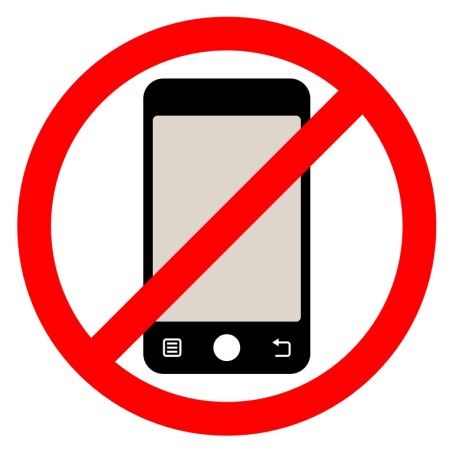 Приложение 2Памятка для обучающихся, родителей и педагогических работников по профилактике неблагоприятных для здоровья и обучения детей эффектов от воздействия устройств мобильной связиИсключение ношения устройств мобильной связи на шее, поясе, в карманах одежды с целью снижения негативного влияния на здоровье.Максимальное сокращение времени контакта с устройствами мобильной связи.Максимальное удаление устройств мобильной связи от головы в момент соединения и разговора (с использованием громкой связи и гарнитуры).Максимальное ограничение звонков с устройств мобильной связи в условиях неустойчивого приема сигнала сотовой связи (автобус, метро, поезд, автомобиль).Размещение устройств мобильной связи на ночь на расстоянии более 2 метров от головы.